 NON-COMPLIANCE REPORT # M-25082 measures 0.0029.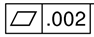  measures 1.4304 (-0.0006” out of tolerance).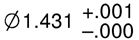  of  surface measures 0.0044.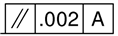 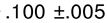  measures 0.3678 (-.0022 out of tolerance).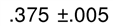  |1.430| measures 1.421 (-.009”), see fit on actual part and plot.

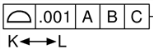 PART NAME:Coupler T PlateDATE:8/25/158/25/158/25/15PF/SA NO.:PF-380-616-02 R0INSPECTOR:K. CABANK. CABANK. CABANWORK ORDER NO.:M-25082ENGINEER:HAASEEXT.:8612VENDORKLYPLANNER:SHELLEYSHELLEYSHELLEYReason for Non-Compliance:Disposition (UAI, Rework, Scrap, Other):